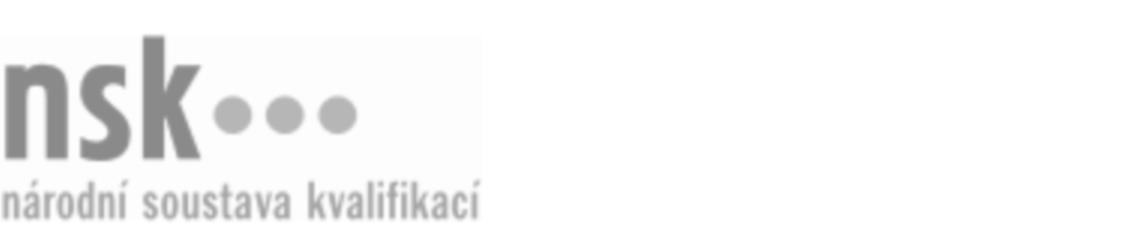 Kvalifikační standardKvalifikační standardKvalifikační standardKvalifikační standardKvalifikační standardKvalifikační standardKvalifikační standardKvalifikační standardPracovník/pracovnice přepravy a ustájení jatečných zvířat (kód: 29-017-H) Pracovník/pracovnice přepravy a ustájení jatečných zvířat (kód: 29-017-H) Pracovník/pracovnice přepravy a ustájení jatečných zvířat (kód: 29-017-H) Pracovník/pracovnice přepravy a ustájení jatečných zvířat (kód: 29-017-H) Pracovník/pracovnice přepravy a ustájení jatečných zvířat (kód: 29-017-H) Pracovník/pracovnice přepravy a ustájení jatečných zvířat (kód: 29-017-H) Pracovník/pracovnice přepravy a ustájení jatečných zvířat (kód: 29-017-H) Autorizující orgán:Ministerstvo zemědělstvíMinisterstvo zemědělstvíMinisterstvo zemědělstvíMinisterstvo zemědělstvíMinisterstvo zemědělstvíMinisterstvo zemědělstvíMinisterstvo zemědělstvíMinisterstvo zemědělstvíMinisterstvo zemědělstvíMinisterstvo zemědělstvíMinisterstvo zemědělstvíMinisterstvo zemědělstvíSkupina oborů:Potravinářství a potravinářská chemie (kód: 29)Potravinářství a potravinářská chemie (kód: 29)Potravinářství a potravinářská chemie (kód: 29)Potravinářství a potravinářská chemie (kód: 29)Potravinářství a potravinářská chemie (kód: 29)Potravinářství a potravinářská chemie (kód: 29)Týká se povolání:Řezník a uzenářŘezník a uzenářŘezník a uzenářŘezník a uzenářŘezník a uzenářŘezník a uzenářŘezník a uzenářŘezník a uzenářŘezník a uzenářŘezník a uzenářŘezník a uzenářŘezník a uzenářKvalifikační úroveň NSK - EQF:333333Odborná způsobilostOdborná způsobilostOdborná způsobilostOdborná způsobilostOdborná způsobilostOdborná způsobilostOdborná způsobilostNázevNázevNázevNázevNázevÚroveňÚroveňNakládka a vykládka jatečných zvířatNakládka a vykládka jatečných zvířatNakládka a vykládka jatečných zvířatNakládka a vykládka jatečných zvířatNakládka a vykládka jatečných zvířat33Přeprava jatečných zvířatPřeprava jatečných zvířatPřeprava jatečných zvířatPřeprava jatečných zvířatPřeprava jatečných zvířat33Předporážkové ošetření a ustájení, přísun zvířat k poráženíPředporážkové ošetření a ustájení, přísun zvířat k poráženíPředporážkové ošetření a ustájení, přísun zvířat k poráženíPředporážkové ošetření a ustájení, přísun zvířat k poráženíPředporážkové ošetření a ustájení, přísun zvířat k porážení33Zajišťování hygieny a sanitace přepravních prostředků a stájíZajišťování hygieny a sanitace přepravních prostředků a stájíZajišťování hygieny a sanitace přepravních prostředků a stájíZajišťování hygieny a sanitace přepravních prostředků a stájíZajišťování hygieny a sanitace přepravních prostředků a stájí33Dodržování bezpečnosti a ochrany zdraví při práci na jatkáchDodržování bezpečnosti a ochrany zdraví při práci na jatkáchDodržování bezpečnosti a ochrany zdraví při práci na jatkáchDodržování bezpečnosti a ochrany zdraví při práci na jatkáchDodržování bezpečnosti a ochrany zdraví při práci na jatkách33Pracovník/pracovnice přepravy a ustájení jatečných zvířat,  29.03.2024 13:08:31Pracovník/pracovnice přepravy a ustájení jatečných zvířat,  29.03.2024 13:08:31Pracovník/pracovnice přepravy a ustájení jatečných zvířat,  29.03.2024 13:08:31Pracovník/pracovnice přepravy a ustájení jatečných zvířat,  29.03.2024 13:08:31Strana 1 z 2Strana 1 z 2Kvalifikační standardKvalifikační standardKvalifikační standardKvalifikační standardKvalifikační standardKvalifikační standardKvalifikační standardKvalifikační standardPlatnost standarduPlatnost standarduPlatnost standarduPlatnost standarduPlatnost standarduPlatnost standarduPlatnost standarduStandard je platný od: 30.08.2023Standard je platný od: 30.08.2023Standard je platný od: 30.08.2023Standard je platný od: 30.08.2023Standard je platný od: 30.08.2023Standard je platný od: 30.08.2023Standard je platný od: 30.08.2023Pracovník/pracovnice přepravy a ustájení jatečných zvířat,  29.03.2024 13:08:31Pracovník/pracovnice přepravy a ustájení jatečných zvířat,  29.03.2024 13:08:31Pracovník/pracovnice přepravy a ustájení jatečných zvířat,  29.03.2024 13:08:31Pracovník/pracovnice přepravy a ustájení jatečných zvířat,  29.03.2024 13:08:31Strana 2 z 2Strana 2 z 2